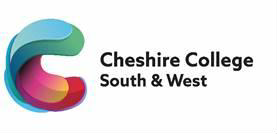 Technician in EngineeringJob DescriptionMain Purpose of Job:To provide an excellent technician service in order to ensure that the provision:Meets the needs of learners, employers and other stakeholders.Is of the highest possible quality in terms of learner outcomes and learner/employer satisfaction.Is effective, efficient and provide excellent value for money.Reflects the vision, mission, aims and values of the College.Is innovative, developmental and sector leading.Promotes a culture of excellence and equality.The post-holder will be a member of the Faculty of Services, Engineering and Construction. Key Duties and Responsibilities:Reflect the vision, mission, aims and values of the College.Co-ordinate the use of practical resources and facilities and provide assistance and advice in the practical needs of the specific curriculum, including liaising with teaching staff and support staff outside the Faculty.Develop and construct activities for use in practical sessions.Assist in practical classes, carrying out demonstrations and trialling practical activities.Carry out risk assessments for activities.Ensure and promote the maintenance of a healthy and safe working environment through actively contributing to the assessment, monitoring and review of both health and safety procedures and information resources.Provide technical advice and support on health and safety issues to teaching and technical staff. Keep up to date with current procedures and practices through continuing professional development.Contribute to the design, development and maintenance of specialist resources and/or long-term projects and offer technical guidance, assistance and support to learners and teachers on the practical aspects of the curriculum.Ensure the availability of suitable materials and equipment through stock control and checking.Ensure that both routine and non-routine checking, cleaning, maintenance, calibration, testing and repairing of equipment are carried out to the required standard.Keep workshops, preparation and work areas and stores safe, clean and tidy on a day-to-day basis.Organise, store and check the condition of all equipment.Be responsible for the preparation and safe disposal of chemicals.Raise orders to maintain provision of stock and maintenance requirements for area of responsibility.Be proactive in the development and maintenance or learning support and resource materials including learning packages and computer software.Carry out Health & Safety checks and tests as required with particular emphasis on COSHH regulations.Carry out first aid duties when required.Assist learners and teaching staff as required across College.Attend and participate in department meetings as required. GenericSupport and promote a culture of innovation, excellence and equality.Comply with College policies, procedures and agreements.Contribute to the risk management of the College.Support and follow the College’s strategies on equality, diversity and safeguarding.Undertake appropriate staff development activities that support personal development and the changing needs of the College and its environment.Be aware of, and responsive to, the changing nature of the College and adopt a flexible and proactive approach to work.Undertake such other duties as may reasonably be required commensurate with this grade, at the initial agreed place of work or at other locations in the College catchment area.This Job Description is current as the date shown.  In consultation with the post-holder, it is liable to variation to reflect changes in the job.Technician in EngineeringPerson SpecificationUpdated: November 2022Area:Faculty of Services, Engineering and ConstructionSalary:£20,267 - £22,648 (per annum)Hours of Work (Full-time/Part-time):37Line Manager:Assistant Director – EngineeringResponsibility for:The preparation, storage and maintenance of materials and equipment within the Curriculum Areas.:Promoting the welfare of children and young peopleAssessment MethodAssessment MethodAssessment MethodAssessment MethodAssessment MethodAssessment MethodAssessment MethodAssessment Method*Test = Skills Test/Knowledge Test/Micro Teach/Presentation  Application Form*TestInterview &PresentationInterview &PresentationPsychometric TestingPsychometric TestingQualification CertificatesReferencesEducation and QualificationsEducation and QualificationsEducation and QualificationsEducation and QualificationsEducation and QualificationsEducation and QualificationsEducation and QualificationsEducation and QualificationsEducation and QualificationsEssentialEssentialEssentialEssentialEssentialEssentialEssentialEssentialEssentialGood general education (GCSEs A-C or equivalent in Maths & English)Level 3 qualification or BTEC / NVQ in relevant subject (Mechanical, Electronic and Mechatronic)First Aid certificate (or willing to work towards)DesirableDesirableDesirableDesirableDesirableDesirableDesirableDesirableDesirableLevel 4 or equivalent qualification in a relevant subjectHealth and Safety Qualification (IOSH)Evidence of on-going professional developmentSkills and ExperienceSkills and ExperienceSkills and ExperienceSkills and ExperienceSkills and ExperienceSkills and ExperienceSkills and ExperienceSkills and ExperienceSkills and ExperienceEssentialEssentialEssentialEssentialEssentialEssentialEssentialEssentialEssentialAbility to demonstrate practical skills to organise a Engineering workshop and facilitate an excellent learning sessionExperience of working within a similar educational environmentKnowledge of the curriculum in EngineeringGood working knowledge of Health and Safety RegulationsCommitment to the provision of a quality service and the implementation of quality improvementsUnderstanding of equality and a personal commitment to promoting equality of opportunity and preventing discriminationExcellent problem-solving skillsExcellent IT skillsAppropriate level of digital literacyDesirableDesirableDesirableDesirableDesirableDesirableDesirableDesirableDesirableKnowledge and skills in an Engineering related discipline Personal AttributesPersonal AttributesPersonal AttributesPersonal AttributesPersonal AttributesPersonal AttributesPersonal AttributesPersonal AttributesPersonal AttributesEssentialEssentialEssentialEssentialEssentialEssentialEssentialEssentialEssentialExcellent communication and organisational skillsExcellent team player with a can-do attitudeAbility to use own initiative/work with minimum supervisionAssessment MethodAssessment MethodAssessment MethodAssessment MethodAssessment MethodAssessment MethodAssessment MethodAssessment Method*Test = Skills Test/Knowledge Test/Micro Teach/Presentation  Application Form*TestInterview &PresentationInterview &PresentationPsychometric TestingPsychometric TestingQualification CertificatesReferencesPersonal Attributes continuedPersonal Attributes continuedPersonal Attributes continuedPersonal Attributes continuedPersonal Attributes continuedPersonal Attributes continuedPersonal Attributes continuedPersonal Attributes continuedPersonal Attributes continuedCommitment to on-going professional developmentCommitment to the success of learnersFlexibility and ability to work under pressureSpecial FactorsSpecial FactorsSpecial FactorsSpecial FactorsSpecial FactorsSpecial FactorsSpecial FactorsSpecial FactorsSpecial FactorsEnhanced DBSEnhanced DBSEnhanced DBSEnhanced DBSEnhanced DBSEnhanced DBSEnhanced DBSEnhanced DBSEnhanced DBS